Copper Lane – December 2019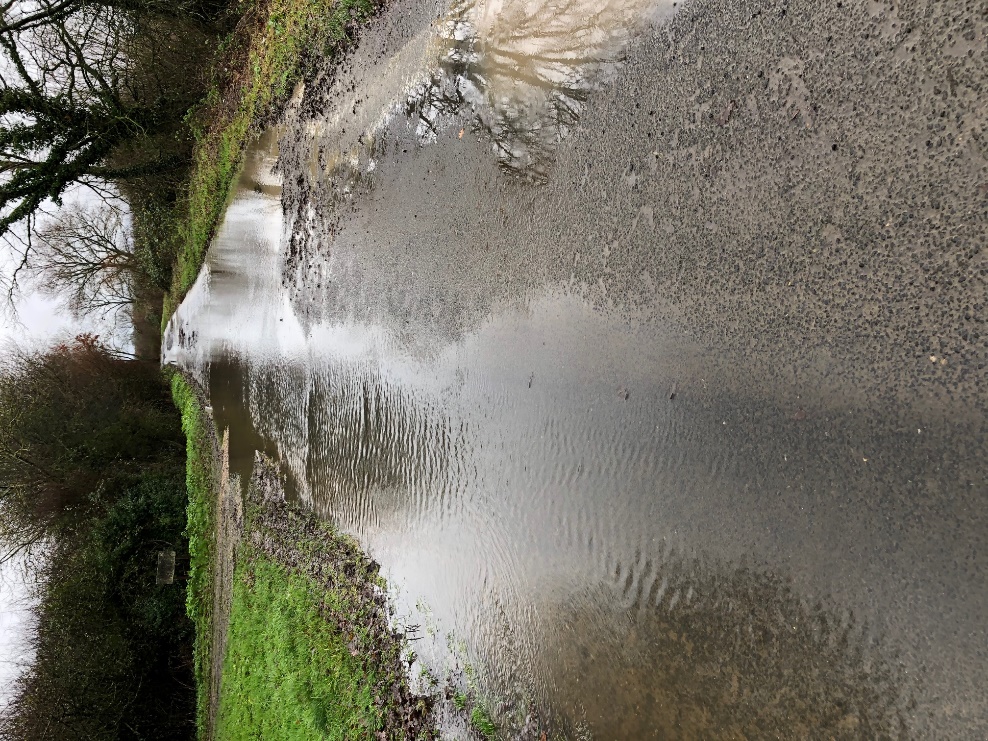 Copper Lane – December 2019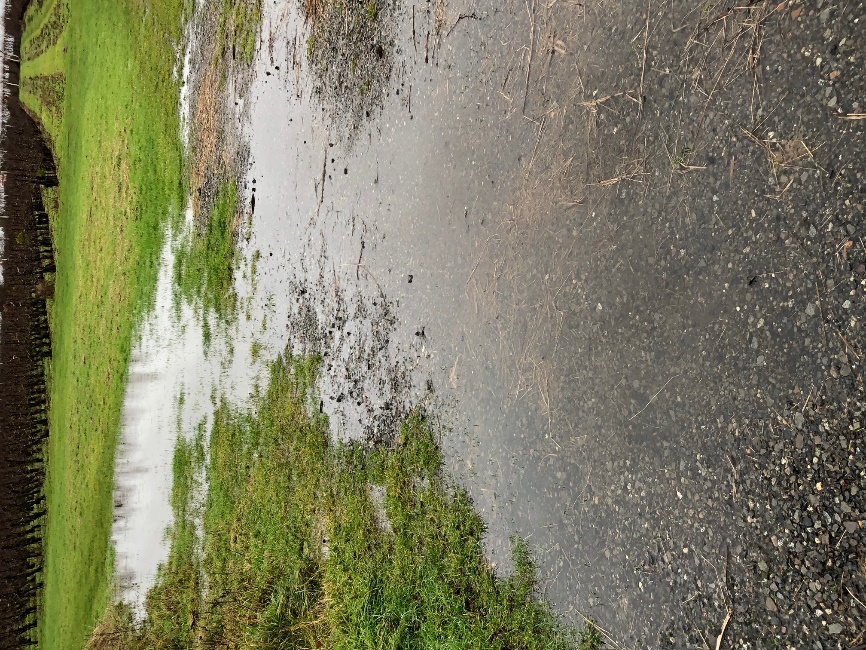 Copper Lane – December 2019 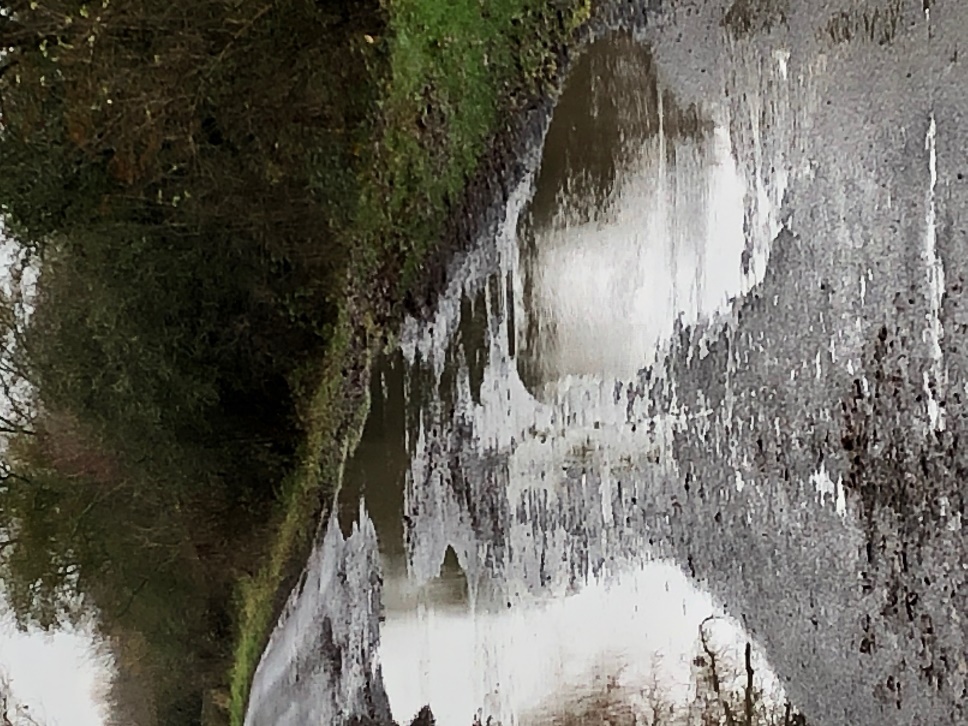 Copper Lane – December 2019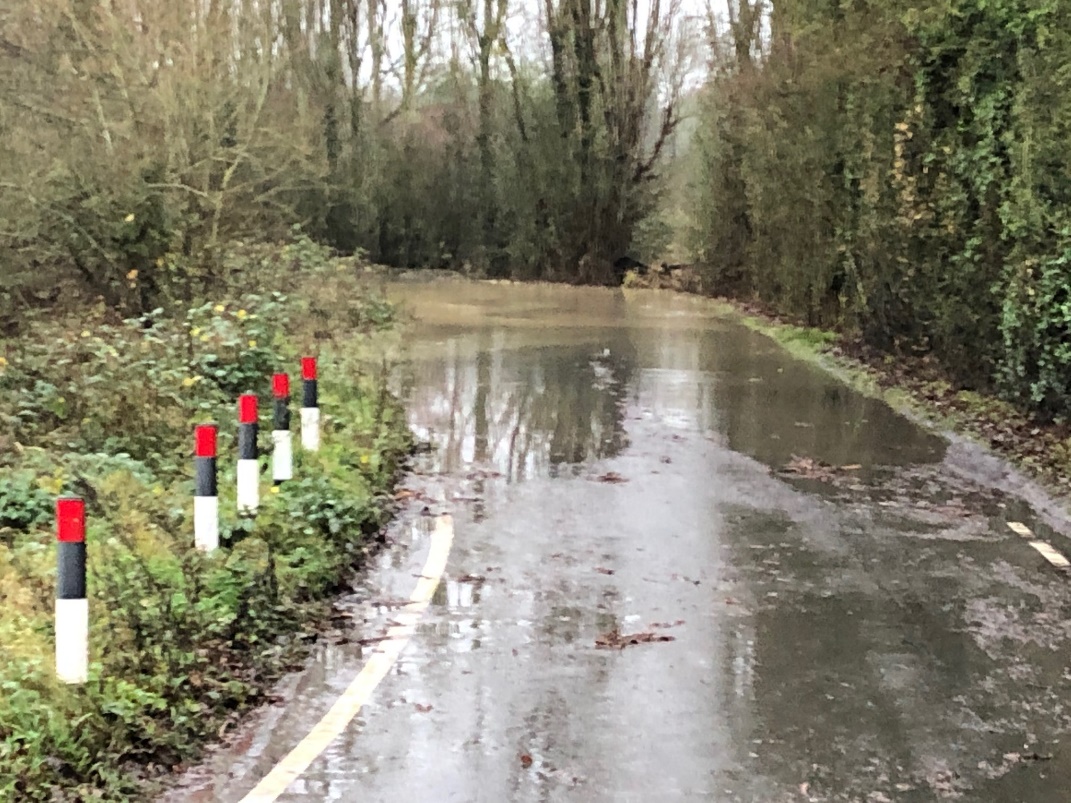 Thorn Road – caused by lorry going off road – December 2019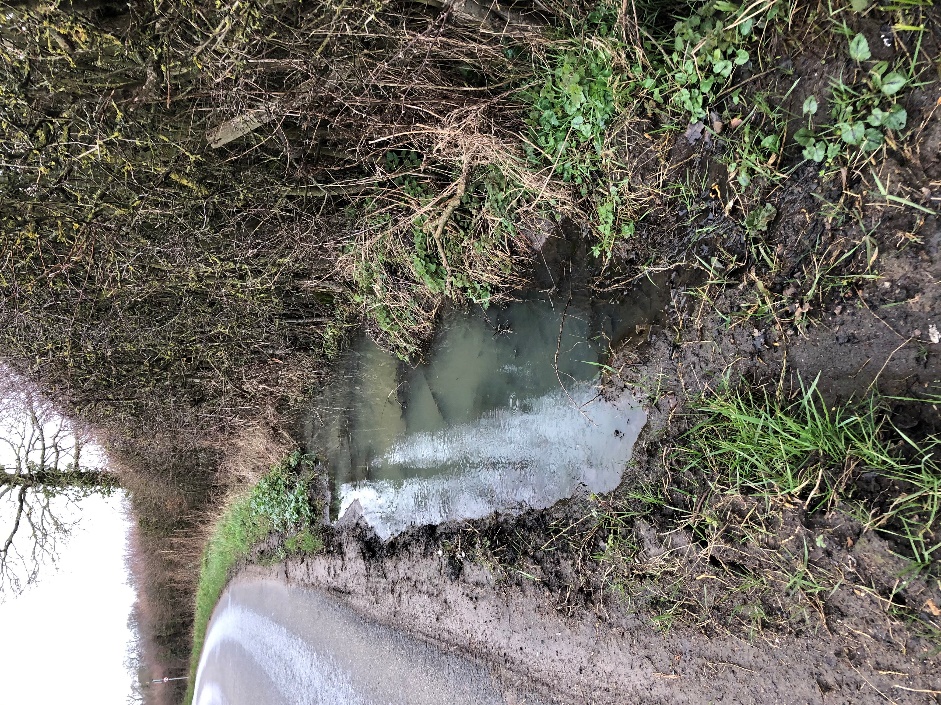 Thorn Road – December 2019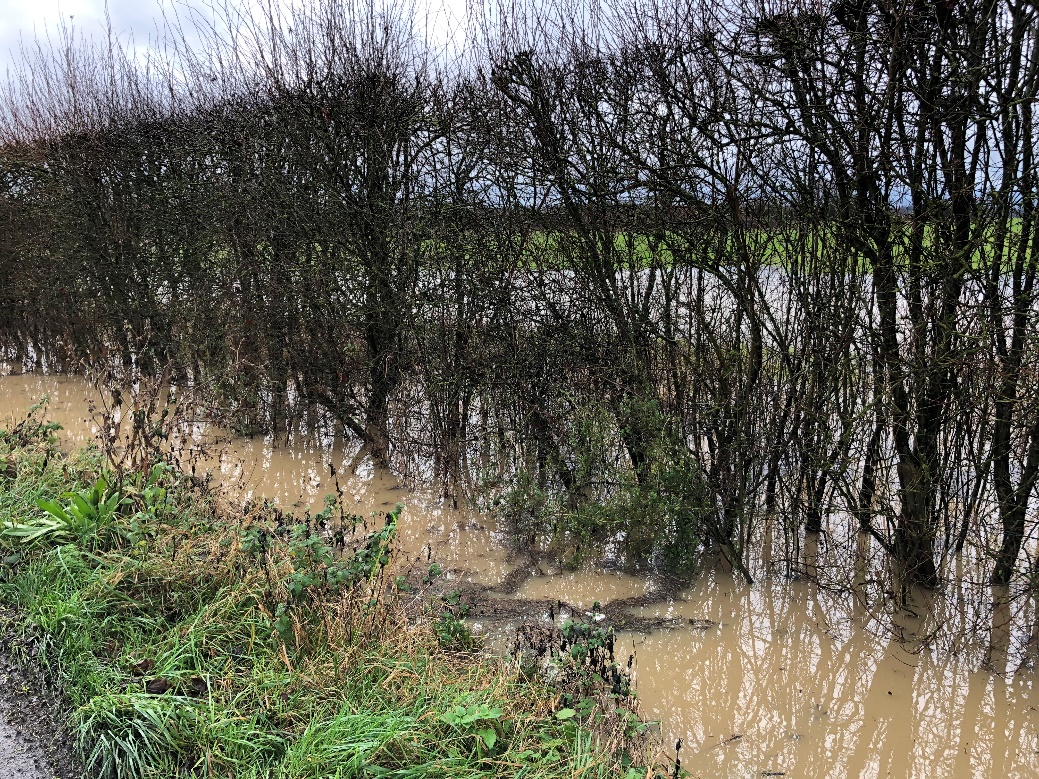 Thorn Road – towards village – December 2019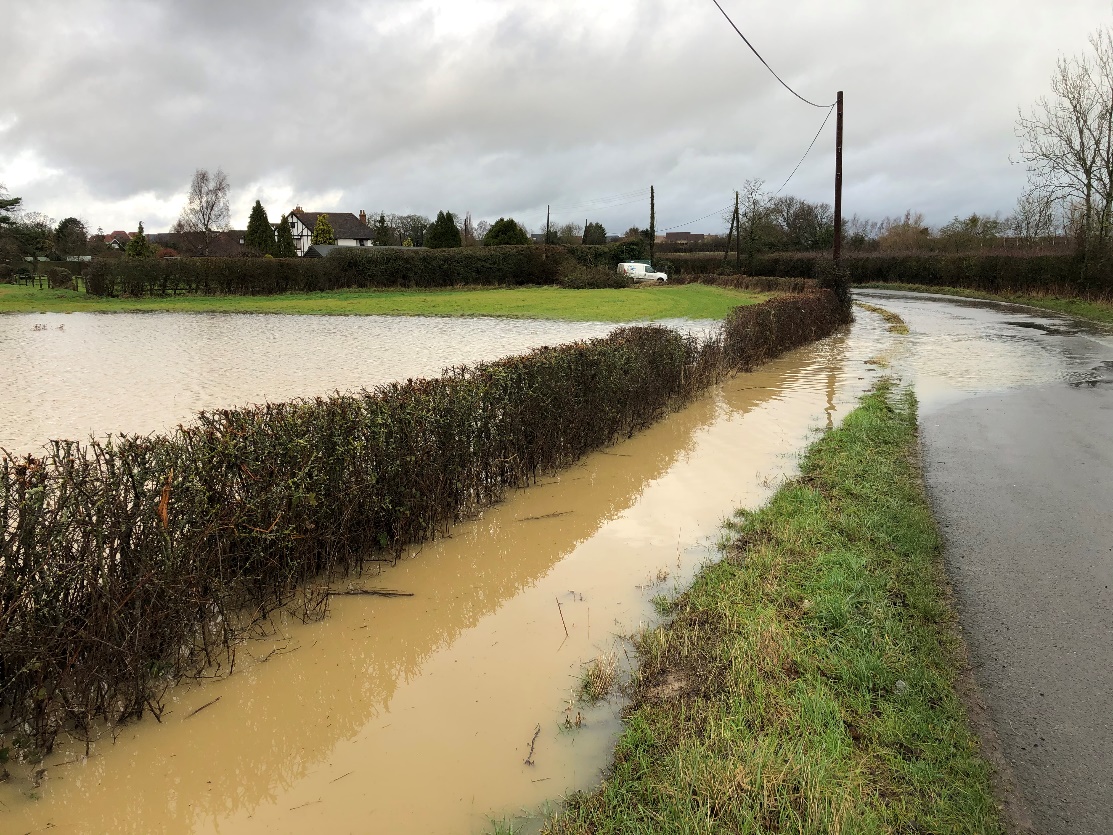 Thorn Road – towards village – December 2019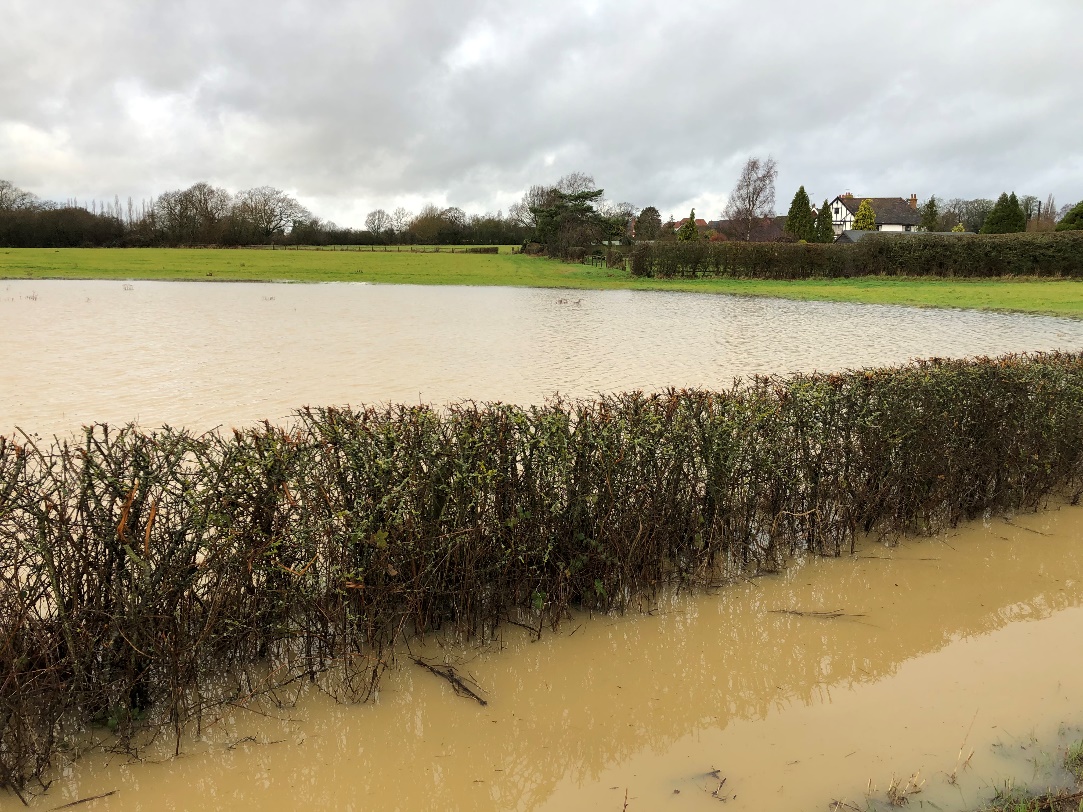 Copper Lane - February 2020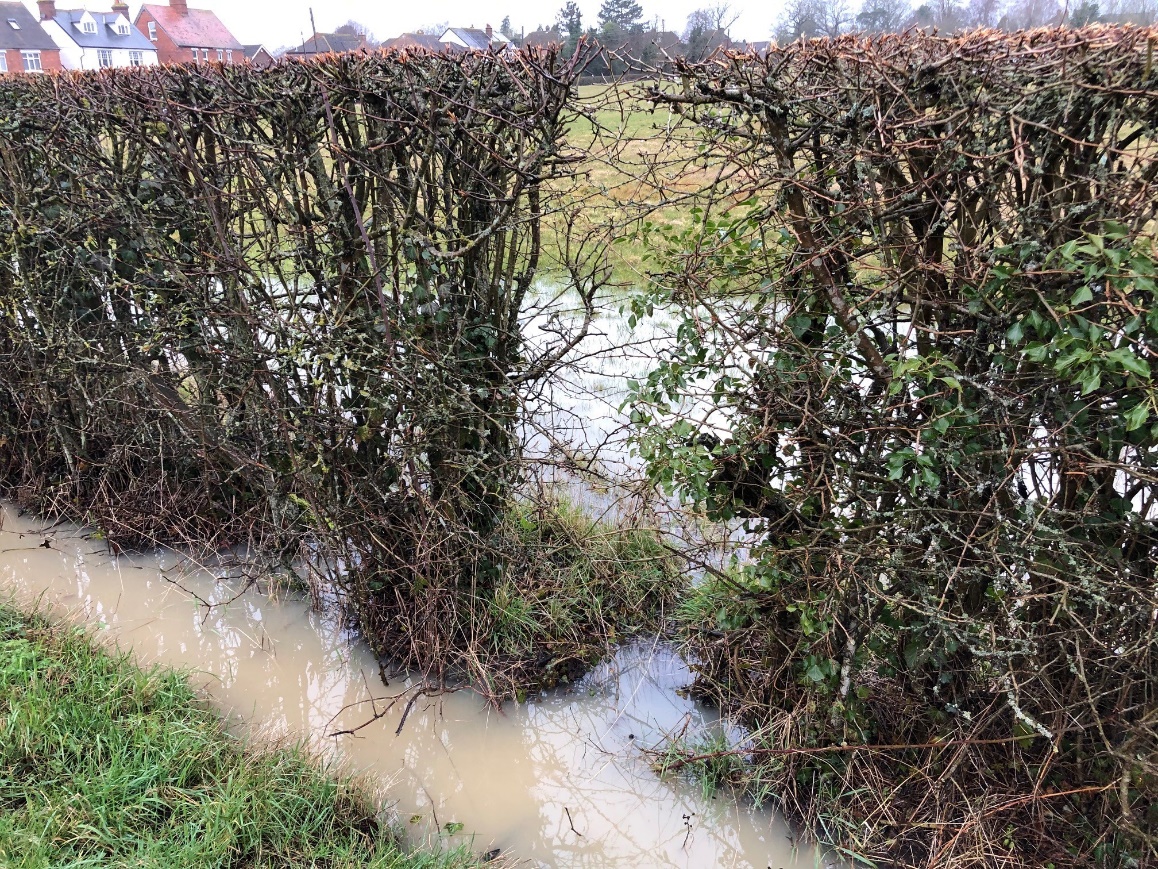 Copper Lane/Thorn Road junction – February 2020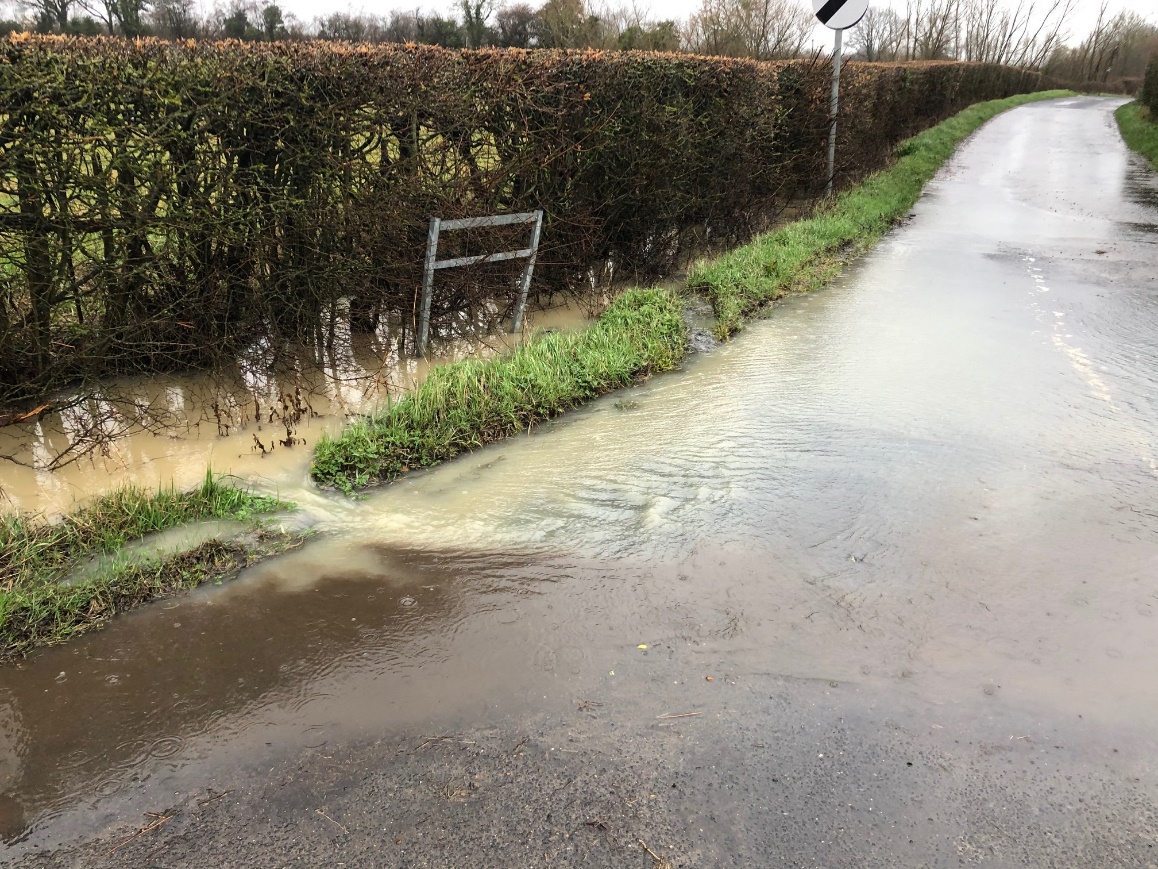 Thorn Road/Copper Lane junction – February 2020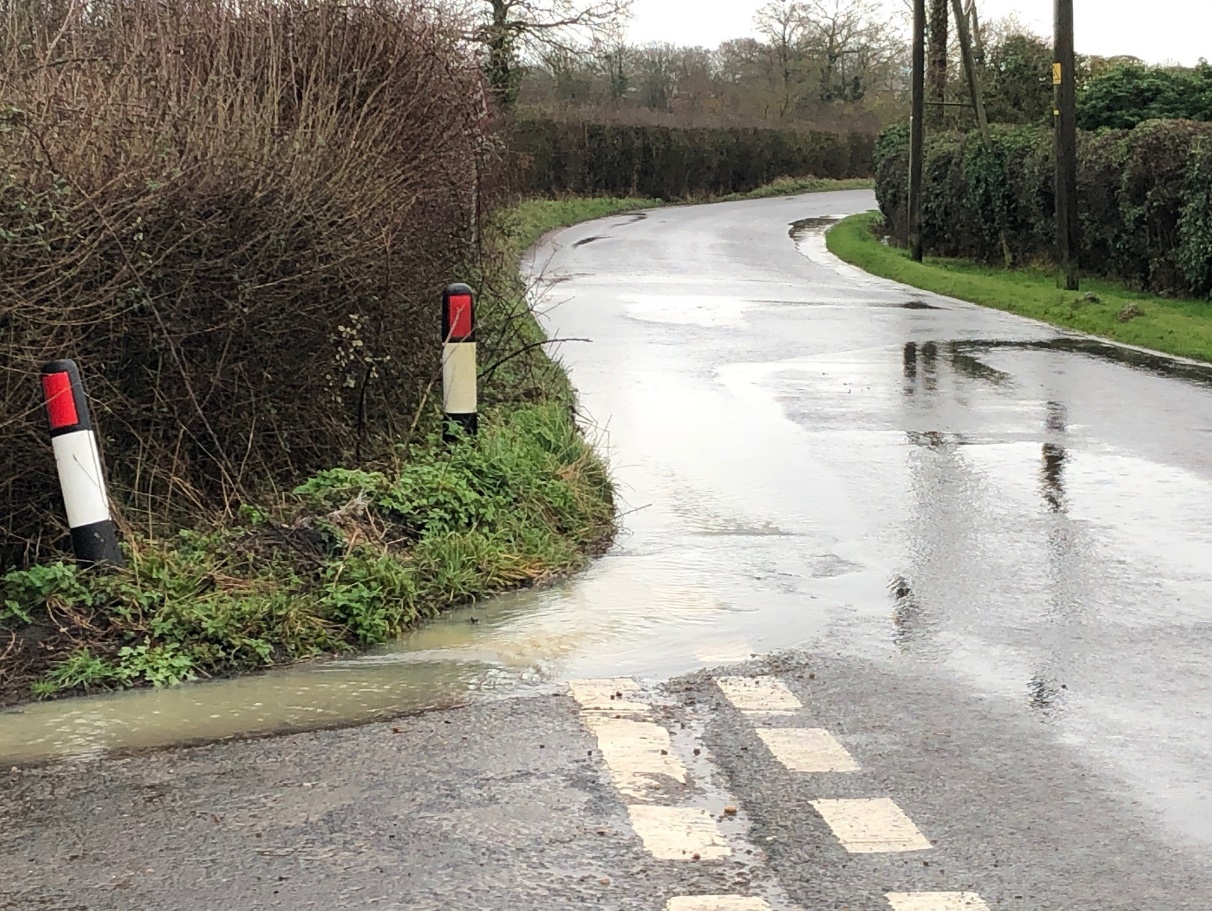 Thorn Road - February 2020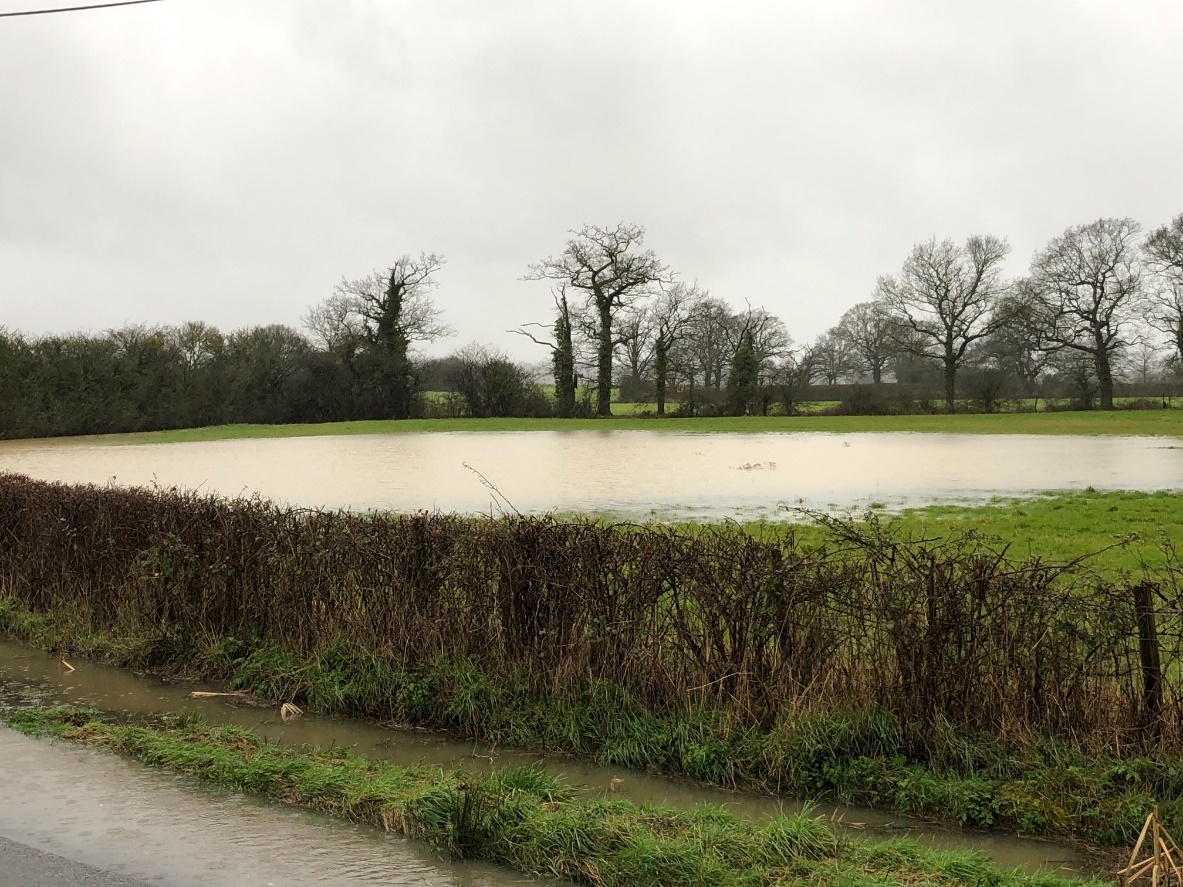 Thorn Road – February 2020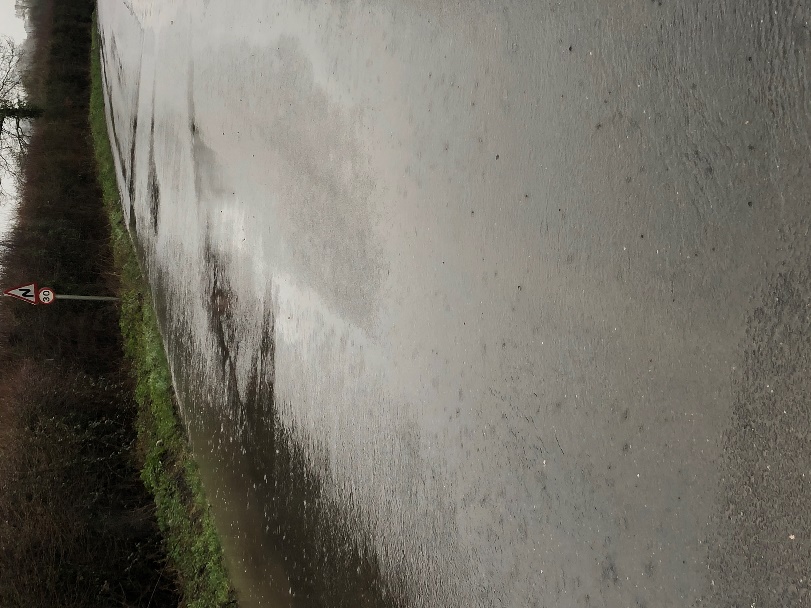 Thorn Road – February 2020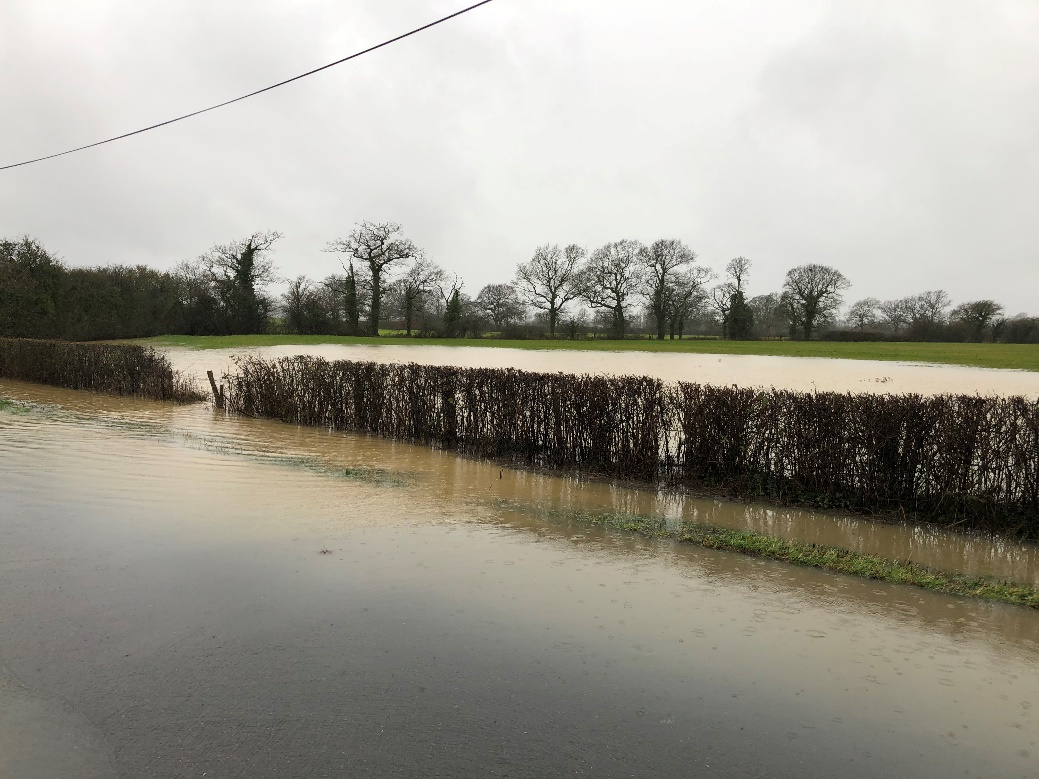 Thorn Road - March 2020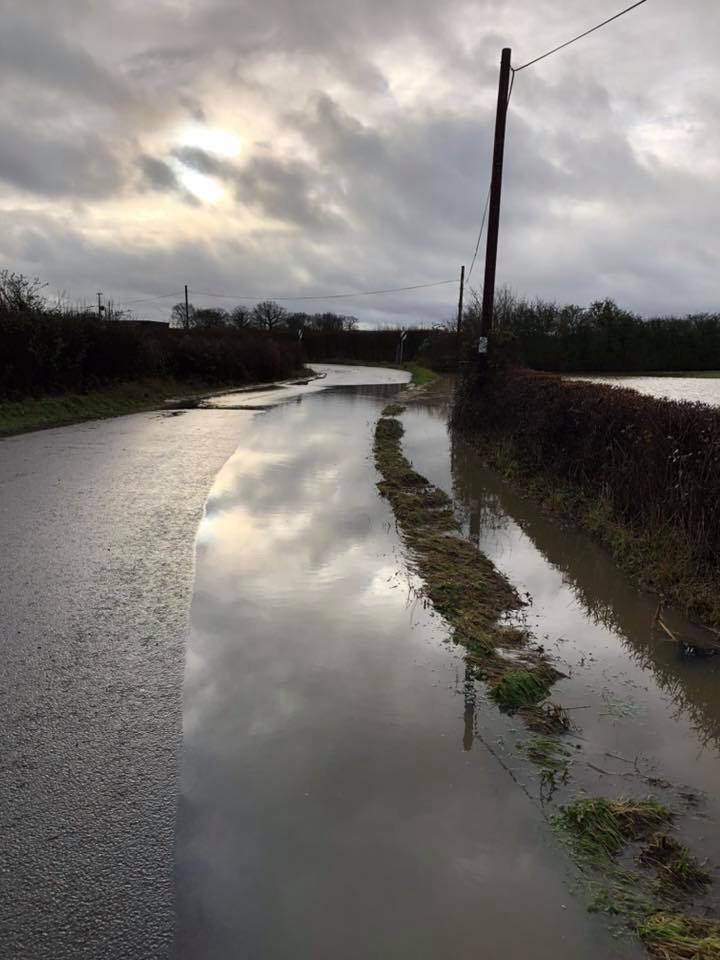 Copper Lane - March 2020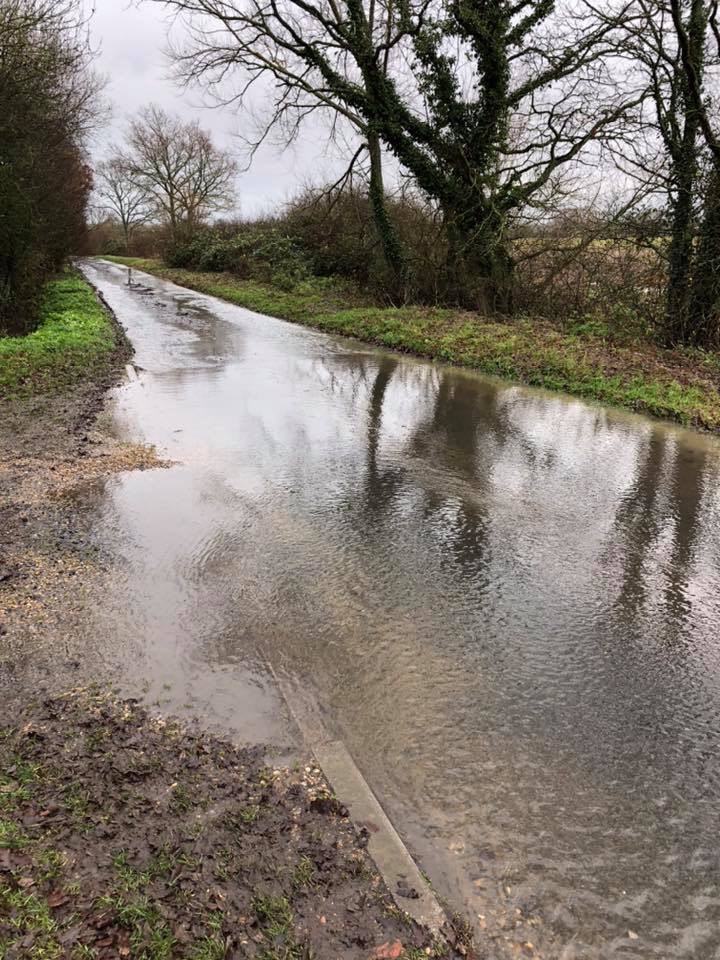 Copper Lane – March 2020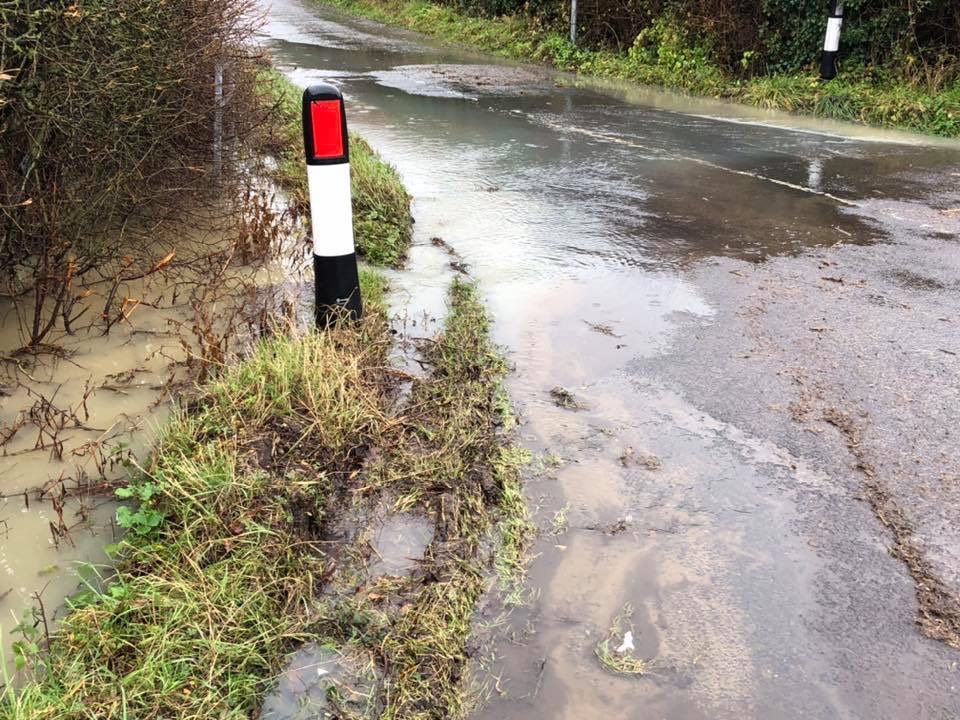 